IEEE P802.15Wireless Personal Area NetworksPHY IV specifications13.3 S2-PSK13.3.1 Reference ArchitectureA reference architecture to implement S2-PSK is shown in Figure ABC.Figure ABC. S2-PSK block diagram13.3.1 S2-PSK Bit-to-symbol MappingThe signal to each LED shall have square waveform which ON and OFF amplitudes are configurable. Two waveforms to drive a pair of LEDs shall have the same phase or inverse phases depending on a single bit input (see Figure A1). The optical clock rate equivalent to bit rate is configured over the PHY PIB attribute phyOccOpticalClockRate that is chosen to be no greater than the camera frame rate (e.g. 10 Hz) to ensure every bit is sampled at least once. The configuration of modulation rate is performed over the PHY PIB attribute phyS2pskModulationRate that ensures being non-flicker. Usually, The constant value of the modulation rate is recommended at 200Hz for the indoor environment and 125Hz for the outdoor environment. Reserved values of the PHY PIB attribute phyS2pskModulationRate is to extend the modulation rate for later use.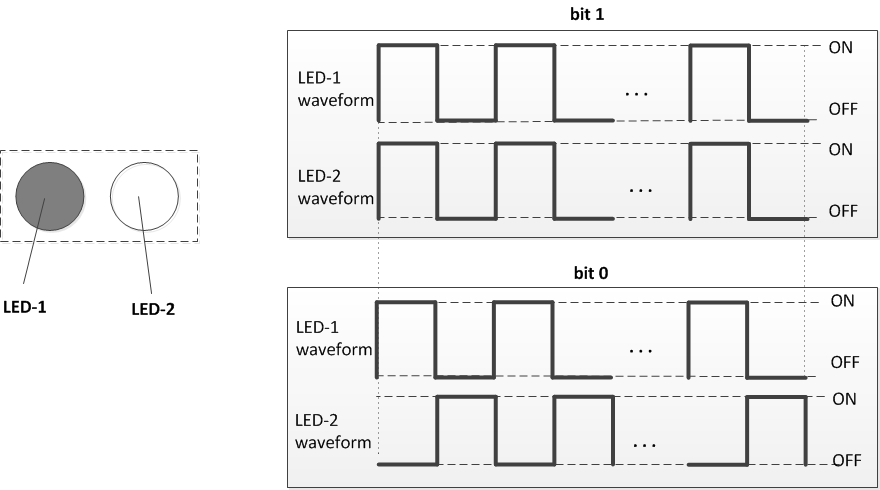 Figure A1 –S2-PSK bit-to-symbol mapping 13.3.2 S2-PSK Line CodingThe RLL coder shall be optionally implemented to protect the signal from the error caused by the rotation of camera and the error caused by the time deviation between a pair of light sources on the rolling image. The configuration of RLL coder is implemented over the PHY PIB attribute phyOccRLLCode. Once the RLL coder is applied, the PPDU shall utilize RLL coding at code rate 1/2 as follows. After RLL coding, the output sequence shall be feed into S2-PSK Encoder.13.3.3 S2-PSK Error CorrectionThe configuration of error correction for S2-PSK shall be implemented over the PHY PIB attribute phyOccFec.By default, no error correction is used for S2-PSK. However, In addition, a majority bit voting shall be optionally applied if the camera frame rate (e.g. 30fps) is higher than the optical clock rate (e.g. 10Hz), and being considered as a type of temporal error correction.13.5 Hybrid Spatial-Phase Shift Keying                         13.5.1 Reference ArchitectureA reference architecture to implement HS-PSK is shown in Figure ABC.Figure ABC. HS-PSK block diagram13.5.2 DS8-PSK 13.5.2.1 DS8-PSK Bits-to-symbol mappingThis subsection describes the mapping from three bits into a pair of two sets of waveforms to drive a pair of light sources. Herein, each light source shall consist of a number of LEDs (e.g. eight LEDs), that is configurable over the PHY PIB attribute phyHSpskNoLightSources.Waveforms to drive LEDs shall have rectangular form at the same modulation rate (i.e. frequency) but different phases. In a group of waveforms to drive LEDs within a light source, the (i+1)th waveform is delayed 1/8 duty cycle compared to the (i)th waveform as shown in Fig. A7 are used to drive a group of LEDs. The modulation rate of waveform signals (=1/T, T is the duty cycle) is configured over the PHY PIB attribute phyHSpskModulationRate. 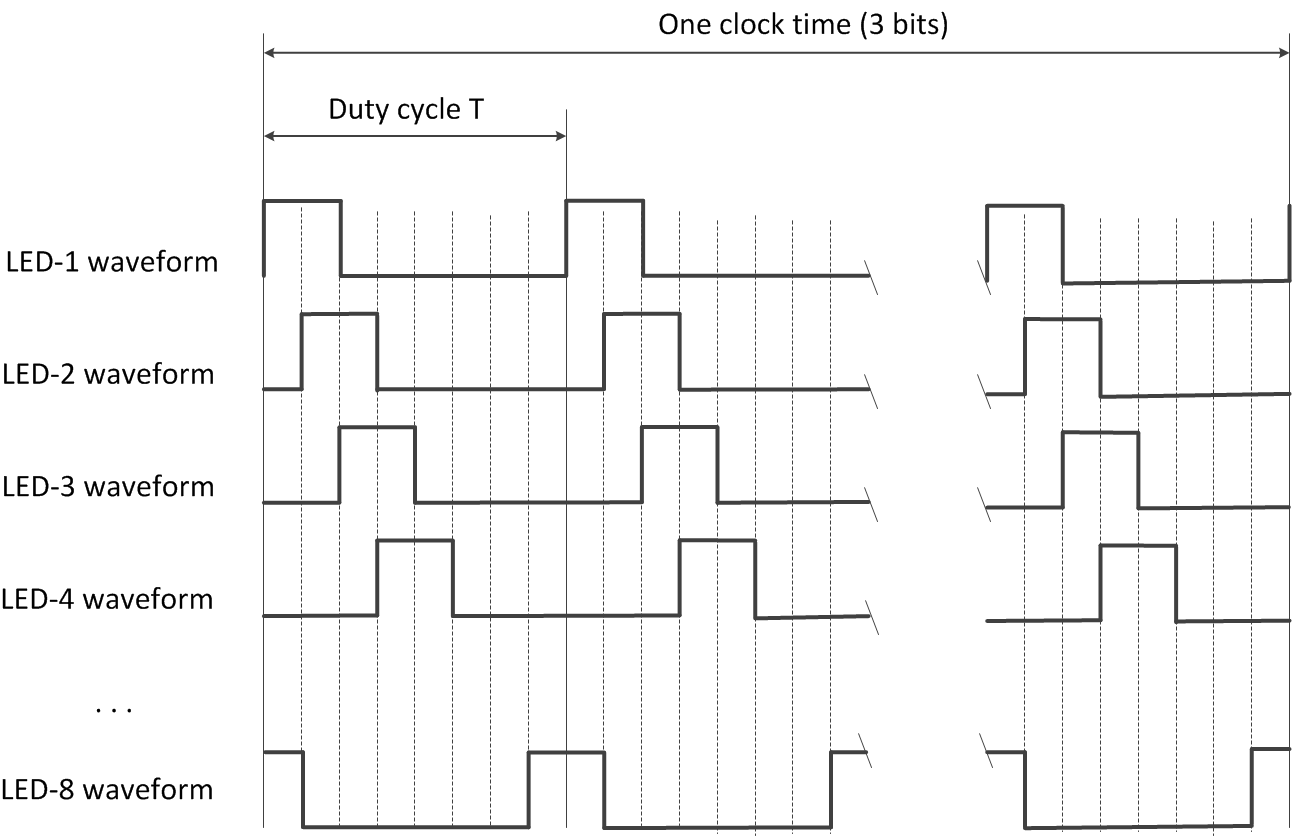 Figure A7. Waveforms to drive a group of eight LEDs within a light source (example of 25% dimming)A pair of two light sources, each light source is a group of eight-LEDs, is used to transmit 3 bits per optical clock by controlling the shifting value (called S_Phase_Shift) of the phases of all waveforms between two groups. This is implemented by maintaining the phases of the waveforms of the first group (at 0; T/8; 2T/8; 3T/8; …; 7T/8 respectively) while shifting all the phases of the waveforms of the second group by (i ×T/8) compared to that of the first group, where i is an integer depending upon 3-bits input. The mapping from 3 bits to the value of S_Phase_Shift (represented by the value of i) is shown in Table A8.Table A8. Mapping table from bits to S_Phase_ShiftFinally, the optical clock rate (i.e. the frequency at which a block of 3-bit is clocked out) shall be configured over the PHY PIB attribute phyOccOpticalClockRate.13.5.2.2 DS8-PSK Forward Error CorrectionThe configuration of error correction for DS8-PSK shall be implemented over the PHY PIB attribute phyOccFec. If DS8-PSK modulation is selected and phyOccFec = 1, RS (15, 11) shall be used for DS8-PSK error correction.Also, a majority bit voting shall be optionally applied if the camera frame rate is higher than the optical clock rate and being considered as a type of temporal error correction. This is performed by configuring the optical clock rate over the PHY PIB attribute phyOccOpticalClockRate that is independent from the configuration of the modulation rate over the PHY PIB attribute phyHSpskModulationRate.Also, the decoding under bad-sampling condition is considered as an error correction with the code rate equals 1. In the DS8-PSK decoder, a bad-sampling that happens when the camera captures the transition time of a single LED among LEDs of the group presents an unclear state (x_state) among a set of eight states. The demodulation process with x_state is descried in Annex <X>.13.5.3 HS-PSK WaveformThe DSM-PSK (e.g. DS8-PSK) encoder shall maps 3 bits into a pair of two sets of waveforms driving a pair of light sources at a high optical clock rate (such as 10kHz) as described in Section “13.5.1.1 DS8-PSK bit-to-Symbol mapping”. Meanwhile it periodically changes the dimming level from a selected low dimming level to a selected high dimming level. The change of dimming level during DSM-PSK encoding that generates an AM signal at a low frequency (such as 200Hz or 125Hz) shall be controlled by the S2-PSK encoder. Figure A11 illustrates the output waveform of HS-PSK. 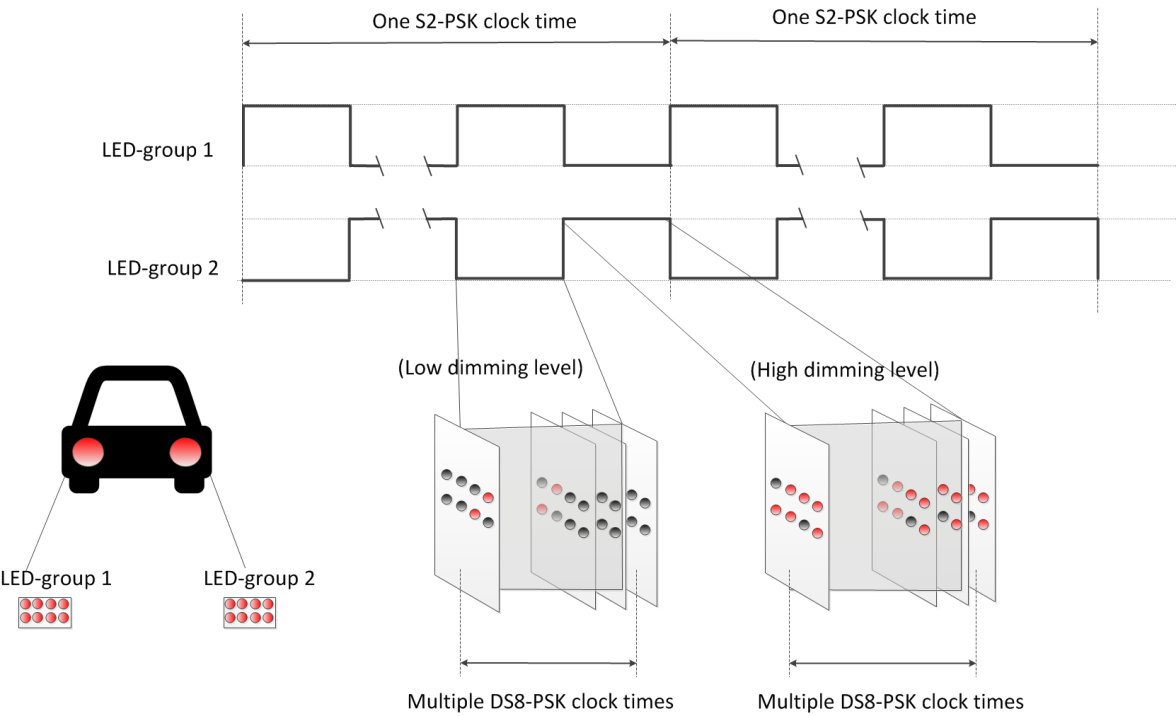 Figure A11 –HS-PSK waveform to modulate vehicular light sources13.5.4 Forward Error CorrectionThe configuration of error correction for HS-PSK, including FEC for S2-PSK and FEC for DS8-PSK, shall be implemented over the PHY PIB attribute phyOccFec. The suggested configuration is given as follows.No error correction is needed for S2-PSK. However, a majority bit voting shall be optionally applied if the camera frame rate (e.g. 30fps) is higher than the optical clock rate (e.g. 10Hz), and being considered as a type of temporal error correction. For DS8-PSK in HS-PSK, RS (15, 11) shall be optionally used. Also, a majority bit voting shall be optionally applied if the camera frame rate is higher than the optical clock rate (which is configurable over phyOccOpticalClockRate) and being considered as a type of temporal error correction. Also, the decoding under the bad-sampling condition is considered as an error correction with the code rate equals 1 (see the DS8-PSK decoder in Annex X).PHY V Specifications14.2 CM-FSK Modulation 14.2.1 Reference ArchitectureThe CM-FSK modulation scheme is applied to a system as shown in figure B1. Ab bit(s) shall be inserted into a block of data bits before mapping from bits into frequency (and phase, if used). Finally, the IFFT converts the mapped value into the waveform to drive LED.A camera that has the sampling rate satisfying the Nyquist sampling is used to receive the modulated light. A demodulation guideline using rolling shutter camera is introduced in Annex X. Figure B1– Reference Architecture for CM-FSK system14.2.2 Asynchronous bit(s) insertion Before being feed into the encoder, a number of clock information bits (typically one bit), called Ab, shall be inserted at the beginning of a data symbol to form a packet of bits to support asynchronous communication (see 14.2.3). Also, the number of Ab bits may be increased being greater than one to support the detection of missing symbols during reception time in the receiver side. An example of the detection of missing symbols with two Ab bits is described in section “14.3.2 Missing packet detection.”The configuration of Ab is implemented over the PHY PIB attribute phyCmfskAb. 14.2.3 CM-FSK EncoderAfter inserting Ab, the packet of bits (including data bits and Ab) is feed into the CM-FSK encoder to map from bits into a frequency symbol. Figure B2 illustrates an example of CM-FSK encoding a sequence of data packets into a sequence of frequency symbols.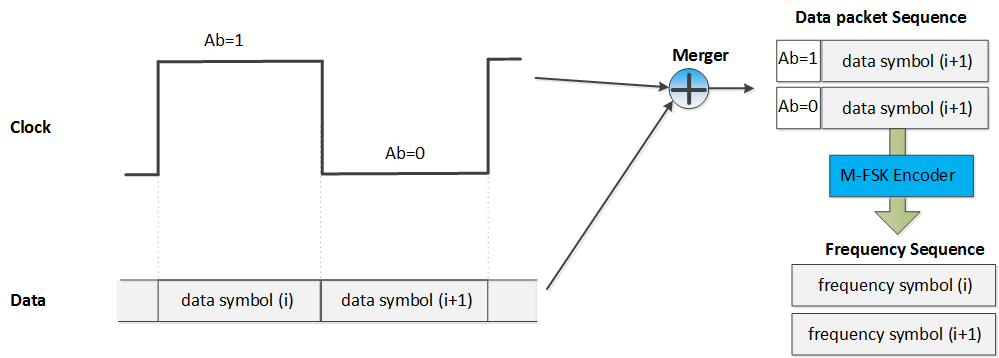 Figure B2– An example of M-FSK encoding14.2.3.1 Encoder configurationThe number of frequencies used to map data shall be configured over the PHY PIB attribute phyCmfskNoFrequency. 32 or 64 frequencies are suggested to use for selected devices. Also, the number of frequencies is extendable with reserved value of phyCmfskNoFrequency.The frequency separation is fixed during a selected mode, and configurable over the PHY PIB attribute phyCmfskFrequencySeparation. By default, all frequency symbols shall not modulate their phases. However, the number of phases is configurable over the PHY PIB attribute phyCmfskNoPhase. If phyCmfskNoPhase=1, 2-PSK shall be additionally used in conjunction with M-FSK for a specific scenario, utilizing the bandwidth and coverage efficiency.Finally, the optical clock rate that controls the rate frequency symbols are clocked out is recommended being lower than the selected camera frame rate. The configuration of the optical clock rate shall be implemented over the PHY PIB attribute phyOccOpticalClockRate14.2.3.2  32-FSK bits-to-frequency mapping32-FSK is a specific case of M-FSK/PSK encoder. It shall map a packet of bits, including one asynchronous bit and four data bits as shown in Figure B3(a), into a frequency among selected 32 frequencies. The bits-to-symbol mapping table is shown in figure B3(b).Figure B3–32-FSK encoding Beside 32 frequencies (f1 – f32) are selected to encode bits, two additional frequencies are selected as preamble symbols (fSF and f’SF). The relationship between data frequencies and preamble frequencies is as follow:Data frequencies:		fi = fSF + i.∆f 	                                    (i=1; 2;…; 32)Preambles:			f’SF = fSF + 33.∆fwhere ∆f is the selected frequency separation value.The selection of all frequencies shall be configured over the first frequency preamble (fSF) which shall be implemented over the PHY PIB attribute phyCmfskPreamble1 (200Hz by default) and the frequency separation which shall be implemented over the PHY PIB attribute phyCmfskFrequencySeparation.14.2.3.3  64-FSK bits-to-frequency mapping64-FSK is also a specific case of M-FSK/PSK encoder. It shall map a packet of bits, including one asynchronous bit and five data bits as shown in Figure B4(a), into a frequency among selected 64 frequencies. The bits-to-symbol mapping table is shown in figure B4(b).Figure B4–64-FSK encodingThe 64-FSK frequency band is a twice extension of the 32-FSK frequency band. The first 32 data frequencies and two preamble frequencies are the same values as addressed in the 32-FSK modulation. Also, the other 32 frequencies are additionally allocated on the right side of the 32-FSK modulation band to achieve a higher capacity of data per frequency symbol. 14.2.3.4 Hybrid Frequency-Phase Shift KeyingThe hybrid frequency and phase mode is also an extended case of CM-FSK encoder. The M-FSK encoding is achieved by allocating different frequencies on the selected band. The encoding of M-FSK shall follow 32-FSK encoding or 64-FSK encoding. When phyCmfskNoPhase =1, 2-PSK modulation is additionally used in conjunction with M-FSK encoder on the hybrid modulation to tackle the bandwidth efficiency and spatial redundancy. Figure B5 shows a use-case of hybrid M-FSK and 2-PSK. In an example of using a pair of light sources with phyCmfskNoPhase=1, both light sources shall utilize the same bits-to-frequency mapping, thus two light sources carry the same frequency at any time. The number of data bits shall be mapped into a frequency to drive both light sources. On the other hand, the relationship of phases of two waveforms shall be modulated by a single Ab bit. If Ab= “0”, two signals at the same phase are output. If Ab= “1”, two inverse phases shall be applied. Figure B5 shows the reference architecture for the hybrid modulator.Figure B5– Reference architecture for modulator of using a pair of LEDs14.2.3.1 Outer FECThe payload carried by frequency symbols (sub-packets of data bits and Ab) shall not be coded by any FEC. However, PHR and PSDU may be protected by RS(15,11) as an outer FEC. The generation of RS(15,11) is described in section “10.2 Outer forward error correction encoder”. This option of outer FEC is implemented by configuration of the PHY PIB attribute phyOccFEC. 14.3   C-OOK14.3.1  Reference ArchitectureA reference architecture to implement C-OOK is shown in Figure ABC.Figure ABC. C-OOK block diagram14.3.1  C-OOK Encoder14.3.1.1 Encoder configurationC-OOK mode is selected if the PHY PIB attribute phyOCCMscID = 3.A sub-packet of data shall be modulated using OOK modulation. The optical clock rate at which OOK symbols are clocked out is configurable over PHY PIB attribute phyOccOpticalClockRate. Two options of the optical clock rate, 2.2 kHz and 4.4 kHz, are suggested to use.  The data packet structure is as shown in figure B6. A packet is the multiple times repetition of a data subpacket to avoid missing data in between the gap time of adjacent images. The times of repetition depends on the selected mode, and is configurable over the PHY PIB attributes phyCookPacketRate and phyCookSubPacketRate. For example, if phyCookPacketRate =1 specifying 10 packet/sec and phyCookSubPacketRate =0 specifying 60 sub-packet/sec, every data sub-packet shall be repeated 6 times.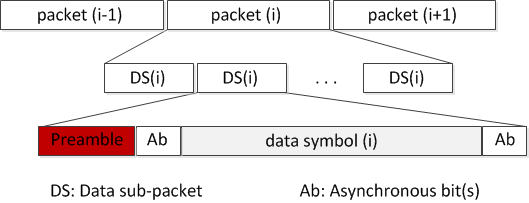 Figure B6– Data packet structureA Data Sub-packet (DS) shall consist of two subfields, a preamble symbol, and a payload section. The configuration of the preamble is performed over the PHY PIB attribute phyCookPreambleSymbol. The preamble shall be configured being suitable for the selected RLL coding used in payload subfield. Manchester coded payload shall require a short preamble while 4B6B coded payload shall require a longer preamble. Table B7 shows the suitable preamble for selected RLL code.Table B7: Data Sub-packet (DS) format 14.3.1.2 RLL codingRLL coding shall be applied in payload subfield to maintain the average brightness at 50%. The configuration of RLL code shall be implemented over the PHY PIB attribute phyOccRLLCode. Manchester code and 4B6B code are suggested for C-OOK mode.14.3.1.3 Ab insertionThe payload of DS (see table B7) shall consist of three subparts: a front Ab, data, and a rear Ab. The front Ab and the rear Ab shall carry the same information which consists of a single asynchronous bit or more. The configuration of the number of asynchronous bits for the front Ab and the rear Ab subparts shall be implemented over the PHY PIB attribute phyCookAb. The use of a single Ab to support Asynchronous Decoder shall be described in section 14.3.2. A pair of Ab bits to support the detection of missing packets shall be described in section 14.3.3.14.3.1.4 Forward Error CorrectionThe DS payload, including data bits and Ab bits, may be coded by inner FEC to protect the payload from error. Hamming (4,8) or (11,15) code may be used as an inner FEC.Additionally, outer FEC may also be used to protect PHR and PSDU. In case of outer FEC is enable, RS(15,11) shall be implemented. The generation of RS(15,11) is described in section “10.2 Outer forward error correction encoder”.Both inner FEC and outer FEC shall be configured via the PHY PIB attribute phyOccFEC.Finally, a receiver may implement repeating the data reception to vote data and correct possible error. This is considered as a temporal error correction. 14.3.2  Missing packet detection on frame rate dropThe decoding procedure in sub-clause 15.3.2 is performed under the assumption of the receiver frame rate greater than the transmitting packet rate. In some circumstance, the frame rate may drop to less than the packet rate, causing to an entire packet is missed. The detection of the missed packet is proposed herein for a later process.The core idea comes from the usage of asynchronous bits inserted into the payload of every sub-frame. Two bits (Ab1Ab2) are inserted at the forward and the backward of the body payload as shown in Figure B11.  Those two bits together bring the clock information of the sub-packet and being modulated as shown in Figure B12. Figure B11– Data Sub-Packet Structure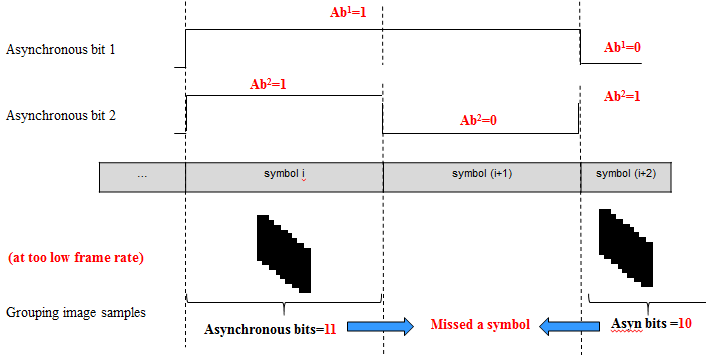 Figure B12–Asynchronous bits transmission and a missed-symbol DetectionAb1 and Ab2 are square signals. Ab1 changes from zero/one into one/zero every time of single data packet, while Ab2 changes every time of two data packets.The combination of two Ab, Ab1 and Ab2, generates four different values, 00 01 10 and 11.  Therefore, the usage of those two Ab enables the detection of 2 missed packets continuously. It means the detection of missed packets is successful for any frame rate drop to no less than 1/3 of the packet rate. For example, a packet rate at 10Hz with 2 Ab allows the frame rate drops to 3.3fps while all the missed packets are detectable.14.3.3 Packet Structure Specification ModesTables B13 and B14 below suggest some parameters for C-OOK modes. Table B13 – Suggested Parameters for C-OOK modesTable B14– SubPacket Structure on Suggested C-OOK modesPHY VI Specifications15.1    A-QL Mode15.1.1 Reference ArchitectureFigure 221 shows the A-QL system diagram with light sources of three colors (band i, j, k). The valid selection of these three bands is described in table 132. An example of color band combination (110, 010, 000) for band i, j, k respectively is called red, green, and blue.Figure 221: A-QL system diagramThe data sequence including PHR, PSDU, and Ab bits shall be feed into the channel encoder. This A-QL channel encoder controls the intensity of RGB channels (Pi, Pj, and Pk) based on bits input. However, unlike CSK system in PHY III, the intensity modulation of each color channel in A-QL system is independent from the others, and there is no requirement of color combination such as Pi +Pj +Pk =1. Thus, A-QL modulation operates with flickering, and no effort is made to generate a desired color within the triangle IJK on the xy color coordinates. 15.1.1.1 2D color code designTwo-dimensional design of A-QL code for sequential transmission is shown in Figure Cx2. Four cells (each cell is 2x2) at the four corners of the code called reference cells are to support the receiver in identifying the starting corner of the code. The intensity of these reference cells do not change over time (see Section 15.1.2.1 Encoder configuration). In addition, a corner has the number of reference cells that is configurable over the PHY PIB phyAqlNoCells. The remaining cells change their intensity to transmit data, called data cells. Figure. (a) Design example of 16x16-cell A-QL code, and (b) Allocation of bits onto A-QL code15.1.2 Channel Encoder15.1.2.1 Encoder configurationA block of coded bits shall be converted into the matrix of intensity values (binary values) to drive the data cells via three color channels, red, green, and blue independently. The optical clock rate at which the intensity of data cells is updated is configurable over PHY PIB attribute phyOccOpticalClockRate. In a MxN-cell Tx, (MxN -16) data cells shall be used to transmit 3x(MxN -16) binaries each time through three color bands if the number of reference cells is phyAqlNoCells =16. The forming process of a matrix of binaries to drive all MxN cells is described via an example of 16x16 Tx as follows.The intensity values to drive 16-reference cells are constant over time: The intensity values of data cells are mapped from bits as described in section “15.1.2.2 bit-to-intensity mapping” 15.1.2.3 Asynchronous bits (Ab) insertionTo support Rx dealing with its frame rate variation, Ab shall be generated and inserted into every block of data bits, and then, error correction is applied and coded bits are mapped into intensity. The number of Ab bits generated for each block of data is configurable via PHY PIB phyOccNoAb. The A-QL decoding method with Ab support is described in Annex ABC.When phyOccNoAb =1, a single bit (zero or one) shall be generated for each block of data bit as described in table A1 and then added at the beginning of the block of data. Table A1: Generation of single Ab for each block of data bits (phyOccNoAb =1)When phyOccNoAb = 4, Ab that has 7 binaries (0101010, 1010101, 1111000, or 0000111) shall be generated for each block of data (as described in table A2) according to the optical clock index of the block of data, and then added at the beginning of the block of data. Table A2: Generation of Ab for each block of data bits (phyOccNoAb = 4)15.1.2.3 Error correctionThe PHR, PSDU, and Ab bits are coded to protect from noisy channel as described as follows.Table 1: Error correction for A-QLRS(15,7) shall be applied for A-QL system. The generation of RS(15,7) is described in section “10.2 Outer forward error correction encoder”.In addition, the inner code based on a rate-1/3 mother convolutional code of constraint length seven (K=7) shall be optionally used for each block of data. The generation of inner FEC is described in section “10.4 Inner forward error correction encoder”.The selection of error correction is configurable by the value of PHY PIB attribute phyOccFec.When both RS(15,7) and CC(1/3) are applied, a block interleaver with the interleaver height n=15 shall be implemented between the inner convolutional code and the outer RS code. The description of the block interleaver is described in Section “10.3 Interleaving and puncturing block”15.1.3 Bit-to-intensity mappingThe intensity of band i, j, k is modulated independently based on the value of 3 bits input (b0b1b2). Notably, there is no requirement of color combination while modulating the intensity, thus Pi +Pj +Pk ≠1. The mapping from coded bits to intensity (Pi, Pj, Pk) is given in table A3.Table A3: Bits to (Pi, Pj, Pk) mapping15.1.4 Color calibration at the receiverA channel estimation sequence shall be added as an extended subfield after the PHR subfields to support a receiver dealing with multi-color imbalance or multi-color interference. The block diagram with color calibration is described in Figure B1.Figure B1. A-QL system with color calibrationThree Walsh codes W(1,4), W(2,4), and W(3,4) are used for band R, G, B respectively for channel estimation before data communication. Each bit of the Walsh code are transmitted twice. Accurate channel estimation can also be obtained as described in Section “12.9 CSK calibration at the receiver”.Figure: A block with the preamble and Walsh code for color calibration15.6    Hidden A-QL (HA-QL)15.6.1 Reference ArchitectureThe reference architecture for HA-QL is specified as shown in figure x7. Data bits are feed into FEC Encoder. The coded sequence is splitted; and then goes to RLL encoder to generate pairs of images according to the data input. The channel encoder will allocate data to fit the screen size.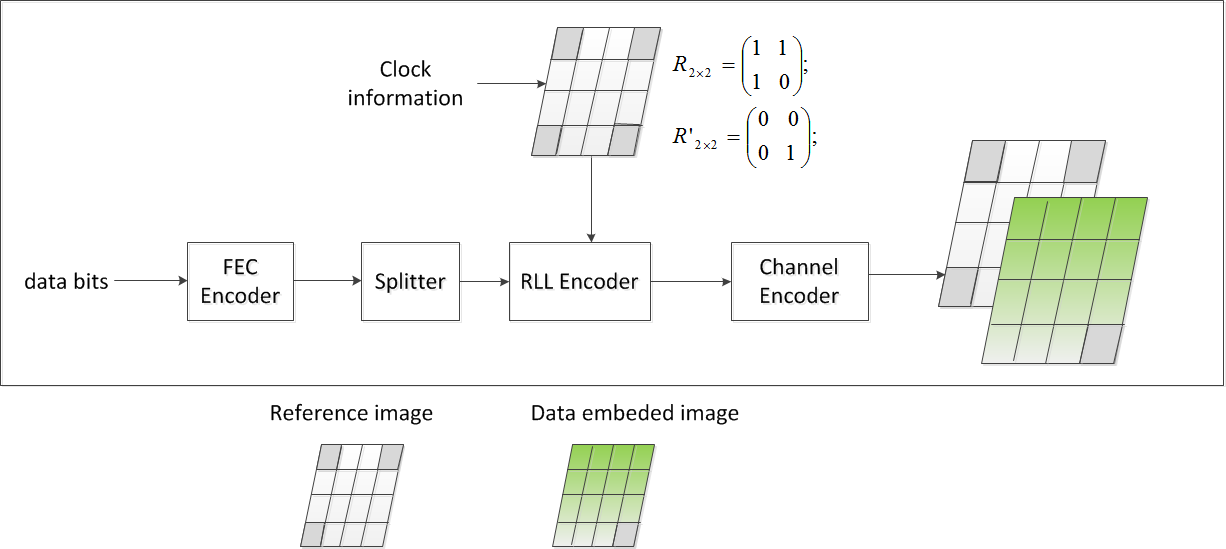 Figure x1. Reference ArchitectureThe number of cells on the screen to be modulated is configurable by the value of PHY PIB attribute phyHaqlNoCell.15.6.2 Channel encoder15.6.2.1 RLL encoderThe data block utilizes 1/2-rate line coding (see table x1). The purpose of the RLL encoder is to enhance the performance of decoding. From a block of data, the RLL encoder utilizes the 1/2-rate line code to generate a pair of two images, a reference image, and a data image. The reference image does not embed any data information but the clock information via the reference-cells since all the data cells carry unchanged intensity.  Table x1. RLL encoding table Finally, the output of RLL encoder and channel encoder is as shown in table x2.Table x2– HA-QL RLL and channel encodingwhere R2×2 is the states of four reference-cells that carry the clock bit as well as the rotation identification of the starting corner of the code.The clock-and-rotation information transmitted by four reference cells is to support the receiver decoding under the presence frame rate variation and the rotation of receiver (as shown in subsection L-5. Asynchronous Communication).15.6.2.2 Error correctionRS(15,7) shall be implemented to protect data from error.The value of PHY PIB attribute phyOccFec shall determine the error correction used if any change is applied. 15.6.3 Bits-to-Intensity mappingThe channel encoder converts a block of data bits into a pair of matrixes, in which the first matrix contains all zeros and the second matrix contains the data bits. The value of each element in a matrix (element # ij) shall be amped into the intensity (Pij) to control the corresponding data cell (cell ij) of the HA-QL layer that is to be added in front of the original image.   bit 0: Pg(ij) = 0   bit 1: Pg(ij) = 1 where Pg(ij) = 0 and Pg(ij) = 1 indicates that the intensity of data cell (ij) is unmodulated and modulated respectively in compared to that intensity value the original image. The configuration of the level of intensity modulation is along with the PHY PIB attribute phyHaqlIntensity. Consequently, a pair of images, including a reference image with unmodulated intensity of all data cells and a data embedded image with the modulated intensity of data cells, is to 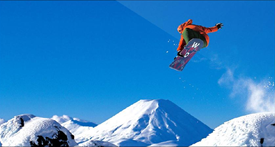 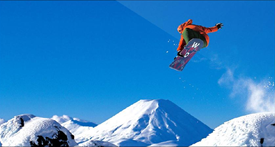 Figure x2. HA-QL channel encoder outputThe HA-QL encoder divides the Screen transmitter into nxm cells as shown in figure x2.  The modulation of screen cells is imperceptible by human eyes but perceptible by the camera receiver. Four reference cells at corners are modulated by the clock information (2x2 matrix via reference-cells) whereas the other data cells are modulated by the data bits (nxm – 4 bits).A block of bits shall be modulated to the matrix of cells via a single channel. The optical clock rate at which data blocks are clocked out is configurable over PHY PIB attribute phyOccOpticalClockRate. Annex L: PHY 4,5,6 OCC-Waveforms Decoding GuideL-2. DS8-PSK Decoding MethodAt a sampling time, a camera captures two groups of light sources; and from an image, each group forms a set of eight ON/OFF states. The captured set of a group shall be represented by S_Phase as shown in Table A9. Table A9: S_Phase representing the captured set of states of a light source under dimmingAlso, a sampling called bad-sampling (when the camera captures the transition time of a single LED among LEDs of the group) shall generate a presence of an unclear state (x_state) among a set of eight states. The determination of S_Phase value under the presence of x_state is as shown in Table A10.Table A10: S_Phase representing the captured set of states of a light source (with x_state) under dimmingFrom an image, two group of light sources shall produce a pair of S_Phase values (S_Phase(1) representing the captured state of the group 1 and S_Phase(2) representing the captured state of the group 2). And then, the value of S_Phase_Shift is calculated as following:S_Phase_Shift = S_Phase(1) - S_Phase(2)Finally, the de-mapping from S_Phase_Shift to 3 bits shall be done inversely as the mapping table (Table A8) showed.L-3. HS-PSK Decoding MethodFor a dual-camera receiver system, the hybrid signal can be demodulated as below:A low frame rate camera (the frame rate should be greater than the S2-PSK optical clock rate) is to detect the S2-PSK signal. Either a global or a rolling shutter camera can be used.A global shutter and high-speed camera (the frame rate should be greater than the D8M-PSK optical clock rate) is to decode the DS8-PSK signal. L-4. C-OOK Decoding MethodTo demodulate the entire data sub-packet DS, the distance from a camera to the LED transmitter should be close enough. Figure B8 shows the relationship between the amount of data being captured by the camera and the distance from the camera to the LED transmitter.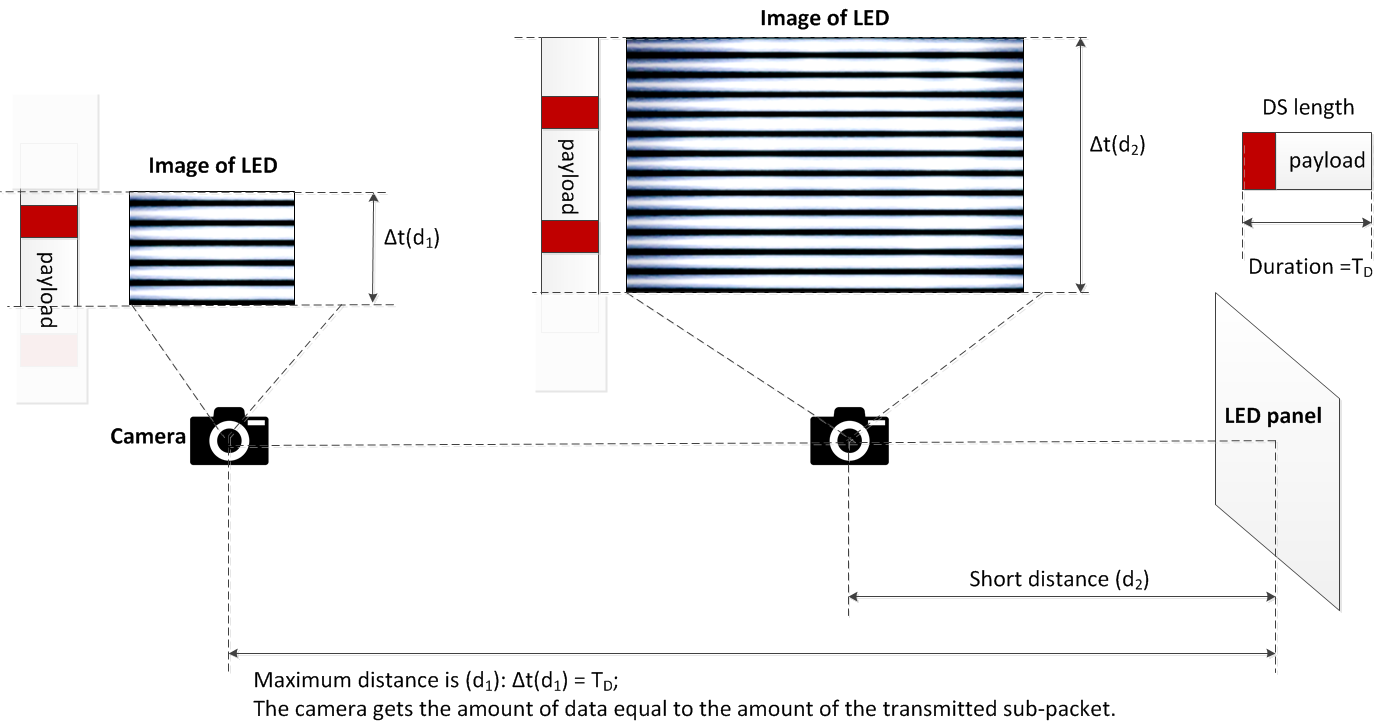 Figure B8– Decoding scenarioFrom the figure B8, the maximum distance achieved is the distance at which the camera gets the amount of data equal to the amount of the sub-packet.Decoding case 1: Fuse incomplete parts of a sub-packet into a complete oneAt this distance far, the distance d1 as shown in figure B8, the camera detects the preamble symbol and then demodulates the amount of data enough for a sub-packet; however, the uncertainty whether the forward part and the backward part counted from the position of the preamble belong to a sub-packet or not is problematic. The problem of a small amount of data also happens at a shorter distance when the transmitted subpacket is long. Asynchronous bits representing the clock information of the packet are used for the asynchronous decoding algorithm in this case.    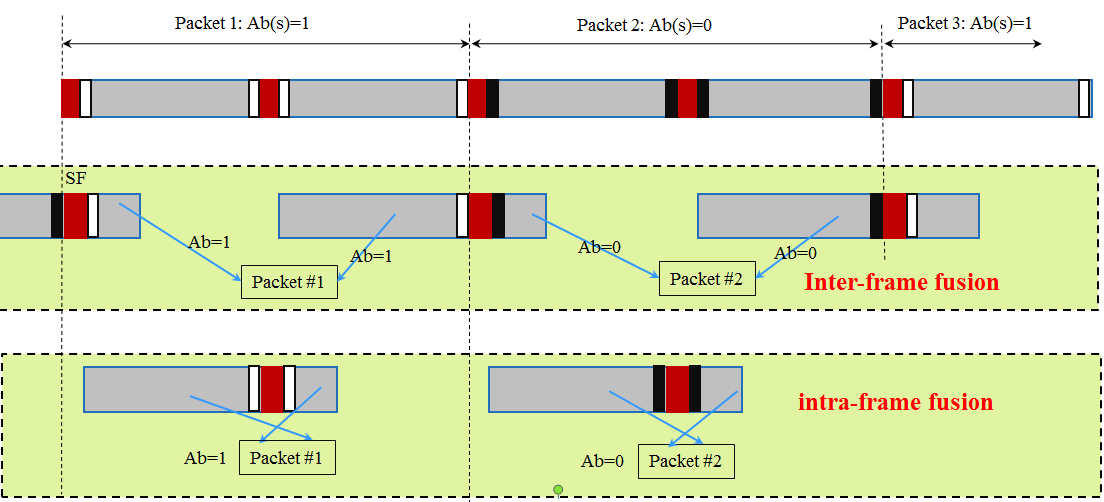 Figure B9– Decoding algorithm at a far distanceFigure B9 illustrates the decoding algorithm to recover a packet of data from the forward part and the backward part of an image when the size of LED is small in the captured image. By observing the values of an asynchronous bit before and an asynchronous bit after the preamble, two statements of fusing those two parts of a subpacket are addressed: Case 1- Inter-frame data fusion: Fusing two parts of a packet at two different images into a complete packet. This type of data fusion is applied in case two Ab on an image are different.Case 2- Intra-frame data fusion: Recovering a complete packet from an image.This type of data fusion is applied in case two Ab on an image are similar.Decoding case 2: Combination of Data Fusion and Majority VotingWhen the camera goes closer to the LED transmitter, the amount of data being captured per image is greater than that of a sub-packet. Therefore, the extra amount of data is used for correcting the possible error by applying a majority vote.At distance d2 on figure B8, the amount of data equivalent to two sub-packets is captured. The majority voting is used in this case to correct the error throughout the entire sub-packet.Figure B10 shows an experimental example of decoding under Intra-frame data fusion. The extra data after fusion a sub-packet is used for correcting the error by voting.Assume that the camera frame rate may vary but be greater than the packet rate of transmission. Therefore, any extra data after fusion is useful for the error correction by grouping multiple images which belong to a sub-packet to vote. The voting is on the amount of data grouped from all of the forward parts and backward parts of images as well as extra data. 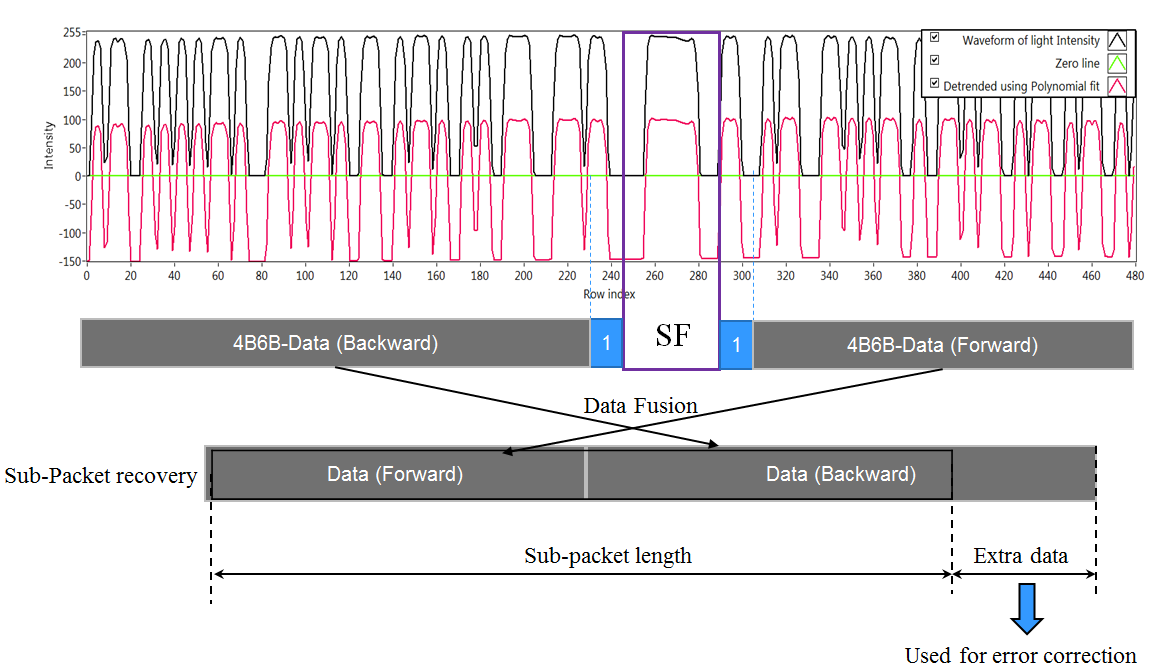 Figure B10– An example of decoding employing intra-frame fusion along with error correction.L-5. A-QL Decoding MethodA camera that has frame rate greater than the optical clock rate shall be used to receive data. Assume that there is more than one image sampled per block of data. The decoder shall group the adjacent blocks that have the same Ab bits as shown in Figure Cx4. After that, the majority voting shall be applied for each group of adjacent blocks to down-sample and mitigate error. 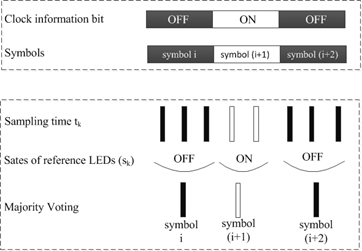 Figure Cx4 –Asynchronous decodingIn case a rolling shutter camera captures in between the transition time of two adjacent blocks of data, four Ab bits at four reference cells on the captured image shall not be the same. The image is detected as a rolling affected image as shown in Figure Cx5, and be discarded. 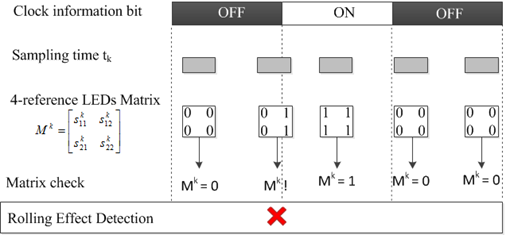 Figure Cx5 – Detection and Removal of a Rolling Effected Image Also, to support a rotated camera decoding, the transmission of four rotation-indication bits via reference cells over the blue channel allows a receiver in identifying the starting corner of the code. The starting corner shall have the similar values with its two adjacent reference cells.Annex XYZ: XYZ-1. Generation of Hamming code XYZ-2. Majority votingProjectIEEE P802.15 Working Group for Wireless Personal Area Networks (WPANs)TitleKookmin D3 Text RevisionDate Submitted[July 2017]SourceTrang Nguyen, and Yeong Min Jang (Kookmin University)Re:Revise from the original document: 17-0019-02AbstractD3 PHY 4, 5, 6 specifications are revised. PurposeD3 comments and resolutionsNoticeThis document has been prepared to assist the IEEE P802.15.  It is offered as a basis for discussion and is not binding on the contributing individual(s) or organization(s). The material in this document is subject to change in form and content after further study. The contributor(s) reserve(s) the right to add, amend or withdraw material contained herein.ReleaseThe contributor acknowledges and accepts that this contribution becomes the property of IEEE and may be made publicly available by P802.15.Durationone bit timeone bit timeData bit01RLL coding0 00 13-bitsInput S_Phase_Shift / (T/8)Output00000011010201131004101511061117PreambleDS PayloadDS PayloadDS PayloadPreambleFront AbDataRear Ab011100Manchester codingManchester codingManchester coding00111110004B6B coding4B6B coding4B6B codingPreamble Ab (front)Body payloadAb (rear)2 bits (Ab1Ab2)Variable2 bits(Ab1Ab2)Mode 1Mode 2Mode 3Mode 4Optical clock rate2.2 kHz2.2 kHz4.4 kHz4.4 kHzSub-Packet rate100 DS/s60 DS/s60 DS/s60 DS/sRLL codeManchester4B6BManchester4B6BUncoded bit rate80 bps180 bps330 bps400 bpsMode 1Mode 2Mode 3Mode 4DS clocks22B37B74B74BPreamble 6B10B6B10BDS payload (Ab, data bits, Ab)  (16B)8 bits18 bits (27B)33 bits(66B, 2B unused)40 bits(60B, 4B unused)Inner FECHamming (8,4)Hamming (15,11)3 bits unusedHamming (15,11)3 bits unusedNoneBit rate40bps110bps220bps400bpsOptical clock index2i2i+1Block of datablock(2i)block(2i+1)Ab10Optical clock index4i4i+14i+24i+3Block of datablock(4i)block(4i+1)block(4i+2)block(4i+3)Ab0101010101010111110000000111Outer codeInterleaver (optional)Inner code (optional)PHR, PSDU, Ab bitsRS(15,7)n=15CC (1/3)Data InputIntensity OutputIntensity OutputIntensity Outputb0b1b2PiPjPk000000001100010010011110100001101101110011111111Binary InputRLL OutputCell(ij) intensity description“0”0 0 the state of the cell does not change between two frames“1”0 1the state of the cell changes between two framesData block time (2i)Data block time (2i)Data block time (2i+1)Data block time (2i+1)Reference imageData emdeded imageReference imageData emdeded image cells Tx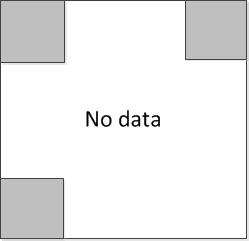 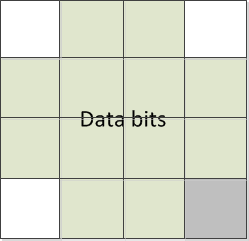 reference-cellsPSDUData block (2i)Data block (2i)Data block (2i+1)Data block (2i+1)Ab to insert1100Error correctionPHR, PSDU, AbRS(15,7)8-states Input8-states Input8-states Input8-states Input8-states Input8-states Input8-states InputS_Phase OutputDimming 1/8Dimming 2/8Dimming 3/8Dimming 4/8Dimming 5/8Dimming 6/8Dimming 7/8S_Phase Output1000 00001000 00011000 00111000 01111000 11111001 11111011 111110100 00001100 00001100 00011100 00111100 01111100 11111101 111120010 00000110 00001110 00001110 00011110 00111110 01111110 111130001 00000011 00000111 00001111 00001111 00011111 00111111 011140000 1000 0001 10000011 10000111 10001111 10001111 10011111 101150000 0100 0000 11000001 11000011 11000111 11001111 11001111 110160000 00100000 01100000 11100001 11100011 11100111 11101111 111070000 00010000 00110000 01110000 11110001 11110011 11110111 111188-states Input8-states Input8-states Input8-states Input8-states Input8-states Input8-states InputS_Phase OutputDimming 1/8Dimming 2/8Dimming 3/8Dimming 4/8Dimming 5/8Dimming 6/8Dimming 7/8S_Phase Outputxx00 00001x00 000x1x00 00x11x00 0x111x00 x1111x0x 11111xx1 111110xx0 0000x1x0 000011x0 000x11x0 00x111x0 0x1111x0 x11111xx 1111200xx 00000x1x 0000x11x 0000111x 000x111x 00x1111x 0x11111x x1113000x x00000x1 x0000x11 x000x111 x0001111 x00x1111 x0x11111 xx1140000 xx00 000x 1x0000x1 1x000x11 1x00x111 1x001111 1x0x1111 1xx150000 0xx0 0000 x1x0000x 11x000x1 11x00x11 11x0x111 11x01111 11xx60000 00xx0000 0x1x0000 x11x000x 111x00x1 111x0x11 111xx111 111x7x000 000xx000 00x1x000 0x11x000 x111x00x 1111x0x1 1111xx11 11118